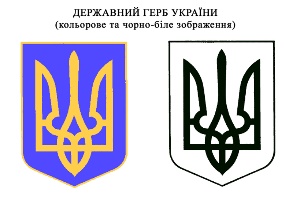 УКРАЇНАПрилуцька міська рада Чернігівської областіУправління освіти вул. Вокзальна, 24, м Прилуки,17500, тел.-факс(04637)3-00-22, http://uopmr.gov.ua, e-mail: osvita@uopmr.gov.ua, код ЄДРПОУ 02147612 Про розміщення інформаційнихматеріалів   Доводимо до відома та організації відповідної роботи лист Міністерства освіти і науки України від 13.10.2022 №4/2948-22 «Про розміщення інформаційних матеріалів стосовно відзначення Дня захисників і захисниць України та 80 – річчя УПА» та Управління освіти і науки Чернігівської обласної державної адміністрації від 21.10.2022 №06-14/2325 «Про розміщення інформаційних матеріалів».  Просимо ознайомитися зі змістом листа та зазначеними матеріалами, використовувати їх у роботі,  а також розмістити на офіційних сайтах інформаційні матеріали та презентацію «Голоси боротьби», присвячені визвольній боротьбі Українського народу, повстанцям та учасницям визвольного руху, які виборювали державність і незалежність, розроблених Українським інститутом національної пам`яті.    Додаток: на 46 арк.В. о. начальника управління освіти                                          Тетяна ГУЛЯЄВАміської ради 							 Виконавець: ГОРБУНОВА Ланіса Ігорівна  (04637) 3-00-22